Publicado en Mexico, DF el 24/04/2019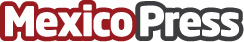 Un recuerdo de Peanuts y Jaime Ibiza para llevar  en el outfitHay que admitir que todas las mujeres llevan a una niña interior que surge cuando ve accesorios de Disney o de algún personaje que admiró en la infanciaDatos de contacto:Georgina LuevanosJaime Ibiza8711089050Nota de prensa publicada en: https://www.mexicopress.com.mx/un-recuerdo-de-peanuts-y-jaime-ibiza-para_1 Categorías: Viaje Moda Sociedad Consumo Ocio para niños http://www.mexicopress.com.mx